STUDENT EMERGENCY IDENTIFICATION FORM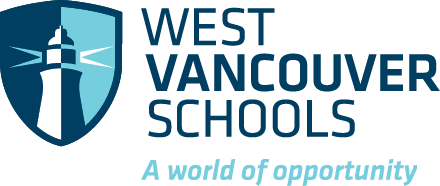 School year 2021/2022TEACHER:photoWill be supplied by schoolGrade:	 		Div.     	Student Birthdate 	 	Siblings in School:Name	TeacherMEDICAL ALERT	(use reddot)HealthCard #	Doctor:	Ph. #List any medical conditions, severe allergies, medication information or any instructions (continue on back if necessary)STUDENT ADDRESS:	PHONE # (604)      	PARENTS (or guardians)PARENT#1 NAME:		PARENT #2 NAME:     	 ADDRESS:		ADDRESS:	 HOMEPHONE#		HOME PHONE #        	WORK PHONE #	WORK PHONE #	 	 CELLPHONE#:		CELLPHONE#:   		 WORK ADDRESS:	WORK ADDRESS:DAYS/HOURS AT WORK:	DAYS/HOURS ATWORK:	 	*ALTERNATE GUARDIAN (Persons within walking distance of the school and 19+ years old)*Suggestion: If possible, list 2 household adults, for maximum number of persons to release your child toIf possible, add cell phone numbersOUT OF PROVINCE CONTACTI hereby authorize any of the above listed alternate guardians to pick up my child from school in the event of a controlled student release. I also authorize the school or persons caring for my child to use any of the above information, as necessary, in the event of an emergency.SIGNATURE: _________________________ SIGNATURE: _________________________ DATE: ______________________(PARENT #1)	PARENT #2)Emergency Management for North Shore Schools rev.4.2007	2A-9NAMESIGNATUREPHONE #(604)NAMECITY & PROV/STATEAREA CODE & PHONE #